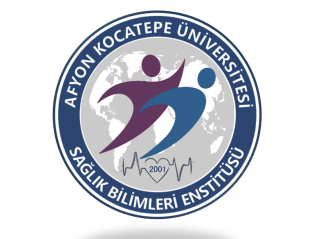 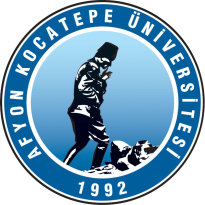        T.C.          AFYON KOCATEPE ÜNİVERSİTESİ       SAĞLIK BİLİMLERİ ENSTİTÜSÜ MÜDÜRLÜĞÜNEAşağıda bilgileri bulunan dersimin ilan edilen notunda maddi hata olup olmadığınınincelenmesini saygılarımla arz ederim.							Tarih : ……./…../……							Öğrencinin Adı-Soyadı:İmza:Adres:Gsm Nu. :E-posta:*Maddi hata dilekçeleri, sınavın ilan tarihinden itibaren 7 (yedi) iş günü içerisinde verilebilir.İnceleme Sonucu:Maddi Hata Yoktur.   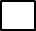 Maddi Hata Vardır.    Gerekçesi/Sebebi : (Harf notu değişikliği sebebi var ise mutlaka belirtilmesi gerekmektedir.) …………………………………………………………………………………………………………………………………………………………………………………………………									Öğretim Elemanının;									Unvanı- Adı-Soyadı:									İmza :MADDE 29 – (1) Öğrenciler, lisansüstü derslerinde aldıkları notlara maddi hata yönünden itiraz edebilirler. İtirazlar not ilanından itibaren 7 iş günü içinde yazılı olarak enstitüye yapılır ve ders sorumlusu tarafından incelenir. İtirazlar ders sorumlusu raporuna istinaden, EABD/EASD kurulunun görüşü üzerine EYK tarafından karara bağlanır.Bölüm Öğrenci No Dersin Adı Dersin Öğretim ElemanıSınav Tarihi*İtiraz Edilen Not(Not Girmedi şeklinde ise GR yazın.)